Краевое государственное бюджетное профессиональное образовательное учреждение «Спасский политехнический колледж»Безопасность дорожного движения(водителя, велосипедиста, пешехода)(методическая разработка открытого урока покурсам:  «Основы безопасности жизнедеятельности»; профессиональному модулю: «Теоретическая подготовка водителя»; английскому языку.)Урок разработали:  Большаков Николай Валентинович, преподаватель курса «Основы безопасности жизнедеятельности».Лутов Павел Владимирович, мастер производственного обучения.Глущенко Татьяна Александровна, преподаватель английского языка.                                                         2017 г.                                             г. Спасск-ДальнийПлан-конспект открытого урока Тема урока: Безопасность дорожного движения водителя, велосипедиста, пешехода.Группы: 105,205 (профессия «автомеханик»).Цели урока:Образовательные: способствовать усвоению студентами основных положений ПДД ; продолжить формирование понятия о безопасных способах движения в качестве водителя и пешехода; познакомить студентов с причинами и последствиями нарушений ПДД ; продолжить развивать умения анализировать дорожные ситуации, выделять угрожающие жизни и здоровью;сформировать умения избегать опасных дорожных ситуаций , а в случае их возникновения, выходить из них оптимальным способом;        - изучить с  учащимися на английском языке характерные обороты и                 термины  по темам: «Город, ПДД»;          - ознакомление с английскими пословицами по теме урока;        - учить воспринимать на слух небольшие тексты и решать ситуационные           задачи на основе прослушанного;             Развивающие: развивать мотивацию изучения курса ОБЖ и ПДД, используя разнообразные приемы;развивать навыки образовательной деятельности. - тренировать учащихся в описании на английском языке картинки                         с изображением города и транспорта;развитие познавательного интереса учащихся к данной теме через интеграцию с общеобразовательным предметом «Основы безопасности жизнедеятельности»;- развитие чувств, эмоций учащихся;- развитие интереса к изучаемому предмету;- развитие внимания к собеседнику во время общения;- развитие актерских способностей учащихся;- развитие воображения и опыта творческой работы;развитие речевых способностей учащихся в сфере иноязычного общения благодаря освоению нового материала: языкового и речевого и практического его использования;- развитие речевых способностей учащихся в сфере иноязычного общения благодаря освоению нового материала: языкового и речевого и практического его использования;Воспитательные: воспитывать поведенческую культуру водителя и пешехода;  воспитывать самостоятельность в образовательной деятельности.- воспитание транспортной культуры- как следует или не следует вести себя в общественном транспорте;- воспитание потребности в практическом использовании языка в различных сферах деятельности;Формируемые УУД (универсальные учебные действия):-метапредметные: организовать и регулировать учебную деятельность;                                 анализировать и обобщать факты, составлять таблицу, формулировать и обосновывать выводы, использовать современные источники информации, решать творческие задачи, представлять результаты своей деятельности, проявлять готовность к сотрудничеству с соучениками, коллективной работе, осваивать основы межкультурного взаимодействия в колледже и социальном окружении;-личностные: осознать свою идентичность как гражданина страны,осваивать гуманистические традиции и ценности общества, осмысливать социально-нравственный опыт предшествующих поколений.Тип урока: комбинированный урок изучения материала.Дидактические материалы: Н.В.Косолапова, Н.А, Прокопенко . Основы безопасности жизнедеятельности: Учебник для начального и среднего профессионального образования, Москва, издательский центр «Академия»,          2011 г., Правила дорожного движения, тестовое задание, презентация к уроку.Методические разработки по английскому языку c использованием учебника Сабрины Сопранзи “Flash on English for electronics and technical assistance” Издательство ELI Publishing, 2012 Оборудование: мультимедиапроектор, учебные тренажё	ры для подготовки водителей компании «Форвард», стенды с вариантами дорожных ситуаций, стенд с рисунками и газетами на английском языке “More haste, less speed”, подмагниченные манекены, надувной шар, стикеры.Запись на доске: число, тема урока «Безопасность дорожного движения водителя, велосипедиста, пешехода» ; “Keep traffic rules” ( на русском и английском)План урока:Ход урока:1. Организационный момент(Преподаватель ОБЖ-ведущий). Здравствуйте! Приветствую всех студентов и гостей на комплексном уроке, включающем профессиональный модуль: «Теоретическая подготовка водителя», дисциплины «Основы безопасности жизнедеятельности» и английский язык. Представляю вам инспектора по пропаганде безопасности дорожного движения Спасского отдела ГИБДД капитана полиции Зражевского Романа Алексеевича.  Сегодня мы изучим правила безопасного поведения на дорогах и пешеходных переходах.Элементы краш-теста: Но прежде на полученных листках каждый из вас напишет свою мечту, своё пожелание в нескольких словах. Возможно, слова популярной песни, которая сейчас прозвучит, помогут тем, кто ещё не определился с мечтой…( Звучит  песня: «Пусть всегда будет солнце» на английском языке в исполнении студенческой кукольно-театральной студии “Flower”).Bright blue the sky,
Sun up on high -
That was the little boy s picture.
He drew for you,
Wrote for you, too.
Just to make clear what he drew.

May there always be sunshine,
May there always be blue skies,
May there always be mommy,
May there always be me

My little friend,
Listen, my friend,
Peace is the dream of the people.
Hearts old and young.
Never have done.
Singing the song you have sung.

May there always be sunshine,
May there always be blue skies,
May there always be mommy,
May there always be me.
(Преподаватель английского языка): Dear students! 
You know that the traffic rules are very important in our life and today we are going to speak about them. Today English is the language of the world.  English is the major international language of communication in such areas as science, technology and business. To know English today is absolutely necessary for every educated man, for every good specialist.Дорогие студенты! Вы знаете, что правила дорожного движения очень важны в   нашей жизни и сегодня мы поговорим о них. В настоящее время английский язык является международным языком. Английский язык - основной язык международного общения в таких областях как наука, технология, бизнес. Сегодня знание английского языка необходимо каждому квалифицированному специалисту.  (Ассистенты раздают учащимся листки-стикеры, а по окончании написания мечты собирают их и наклеивают на воздушный шар)2. Мотивация и целеполагание(Преподаватель ОБЖ-ведущий):  Не забывайте, что самое главное при изучении любой темы, любого предмета — это научиться думать. (Слайд 1)Над чем же нам стоит задуматься в контексте нашей сегодняшней темы? Практически каждый день мы сталкиваемся с движением. Движением автомототранспорта, велосипедов, пешеходов. Каждый из нас - участник дорожного движения (в том или ином качестве: водителя, пешехода, велосипедиста и т.п.) Несоблюдение определённых правил участниками дорожного движения часто приводит к ДТП , иногда- с трагическими последствиями.( Демонстрация видеосюжета о ДТП в г. Спасске-Дальнем.) Выступление инспектора ГИБДД о статистике ДТП в городе, крае, Российской Федерации.(Демонстрируется слайд о статистике ДТП)Всего за 10 месяцев 2017 года в России произошло 142 437 ДТП, показатель аварийности снизился на 6,5%. На дорогах страны за указанный период погибло 16 766 человек (-12,6%), ранено 180 861 человек (-5,6%).Россия занимает печальное 1-е место среди стран Европы и Северной Америки по количеству ДТП со смертельным исходом на 1000 жителей и 6-е при пересчёте на 100000 автомобилей. С 1990 года число погибших в Европе уменьшилось в 2 раза, в нашей же стране- практически не изменилось…Тема сегодняшнего урока «Безопасность дорожного движения водителя, велосипедиста, пешехода».Запишем тему урока в тетрадь. Демонстрируется слайд  с названием темы занятия)Безопасность дорожного движения водителя, велосипедиста, пешехода.Современную жизнь, будь это в мегаполисе или в деревне, невозможно представить без движения транспорта и пешеходов. Поезда, автобусы, грузовики, легковые автомобили, байки и скутеры… Пешеходы- просто и любители катания на роликах и т.п.Преподаватель английского языка комментирует текст слайда Движение в современном городе (Демонстрируется соответствующий слайд) Ведущий: для исключения несчастных случаев существуют определённые правила, которых следует строго придерживаться всем участникам движения. Эти правила- ПРАВИЛА ДОРОЖНОГО ДВИЖЕНИЯ. К сожалению, несоблюдение этих правил, а также трагические случайности приводят к ДТП-дорожно-транспортным происшествиям. В ДТП нередко гибнут или получают увечья люди, наносится материальный ущерб. (Демонстрируется слайд  -цитата из романа М.Булгакова)  Наша задача- педагогов, работников ГИБДД-лучше исключить, но, по крайней мере, значительно снизить внезапную смертность или причинение тяжких телесных повреждений вследствие ДТП. Отсюда и главная цель нашего урока – научить вас анализировать дорожную ситуацию и избегать опасностей на дорогах. (Демонстрируется слайд-задача, главная цель урока)3. Актуализация знанийДля достижения цели урока нам необходимо вспомнить материал прошлых занятий, а также вспомнить случаи острых дорожных ситуаций из собственной практики.Фронтальная беседа.- Что такое дорожно-транспортное происшествие (ДТП)?- возможные последствия ДТП?- причины, приводящие к ДТП?- виновники ДТП?- расскажите известные вам случаи ДТП и их последствий. (Короткое выступление учащейся Шпир Оксаны, пострадавшей в ДТП и ещё одного студента-свидетеля ДТП в Спасске-Д.)Комментирует мастер производственного обучения Лутов П.В.По схемам на стендах в специализированной аудитории решить ситуационные задачи: (Организует решение задач мастер  Лутов П.В.)а) перейти шоссе на пешеходном переходе «Зебра»;б) перейти дорогу в отсутствие какой-либо разметки;в) пересечь на автомобиле (мотобайке) нерегулируемый перекрёсток равнозначных дорог ( для студента 205-й группы);г) выезд с примыкающей стороны Т-образного перекрёстка  ( для студента 205-й группы);4. Изучение нового материалаБезопасность движения на дорогах рассмотрим с прямо противоположного- последствий несоблюдения мер безопасности водителями, пешеходами. Инспектор ГИБДД уже упомянул о печальной статистике ДТП. Рассмотрим этот аспект проблемы подробнее. Итак, последствиями ДТП могут быть: смерть одного или нескольких участников движения;причинение более или менее тяжких телесных повреждений, ранений;выход из строя автотехники; повреждение придорожных сооружений, повреждение полотна дороги.Проанализируем причины опасных дорожных ситуаций, нередко приводящие к ДТП:употребление алкоголя, наркотических средств за рулём;(Демонстрация слайда-шутки «Пьяная езда в Европе и в России) 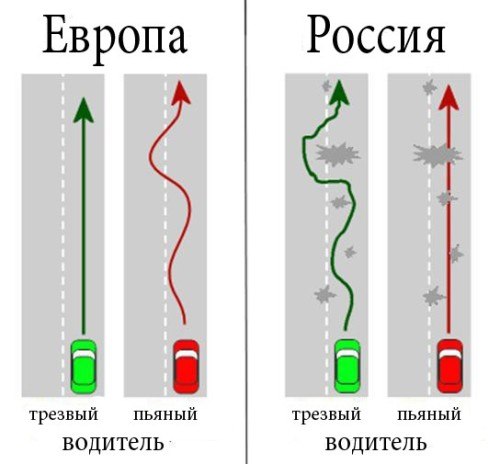 2) употребление алкоголя, наркотических средств пешеходом;3) нарушение скоростного режима  ( превышение допустимой, разрешённой или разумной скорости движения); (демонстрация видеоролика «Расплата за скорость»)4) нарушение правил обгона,  объезда, других манёвров на дороге;5) выезд на встречную полосу движения;6) ослепление дальним светом фар в ночное время;7) нарушение правил остановки и стоянки (особенно в ночное время);8) небрежное, невнимательное поведение за рулём (болтовня, разговоры по мобильному телефону (без специального устройства: блю-туз), курение, жестикулирование и т. п.)9) езда без соответствующих документов на управление транспортным средством;10) нарушение правил проезда железнодорожных переездов;11) переход дороги вне пешеходных переходов ( а при их отсутствии- вне дорожных перекрёстков);12) хождение по полотну дороги при наличии пешеходных дорожек ( а при их отсутствии- по правой стороне дороги);13) хождение по полотну дороги в ночное время без светоотражающих элементов;14) плохое состояние дорожного полотна;15) отсутствие, недостаток, или несоответствие дорожной разметки, знаков, указателей реальному состоянию дороги;16) неудовлетворительное техническое состояние транспортного средства.17) усталость водителя. Преподаватель ОБЖ: Все эти нарушения могут привести к очень печальным последствиям.(демонстрация видеоролика «Необъявленное») А теперь- в н и м а н и е!ПРАВИЛА ПОВЕДЕНИЯ НА ДОРОГАХ, исключающие ( или, во всяком случае, резко сокращающие) вероятность  попадания в ДТП.Начнём с ПРАВИЛ для ПЕШЕХОДОВ ( ведь большая часть вас именно в этом качестве участвует сейчас и будет участвовать в дорожном движении).             Правила, по очереди, излагают инспектор ГИБДД и мастер п/оПешеход обязан следовать по пешеходным дорожкам ( тротуарам), а при их отсутствии- по левой стороне дороги ( по обочине), навстречу движению, внимательно наблюдая за идущим навстречу транспортом.В ночное время пешеход должен иметь светоотражающие вставки на одежде или аксессуарах (сумка, рюкзак).Пересекать дорогу следует только на пешеходных переходах, обозначенных соответствующими дорожными знаками или  разметкой (т.н. «зебра»), при разрешающем сигнале светофора (зелёный свет) внимательно наблюдая за идущим по дороге транспортом ( Сделать примечание: убедившись при вступлении на разметку пешеходного перехода в намерении и готовности транспортных средств остановиться и пропустить пешехода).При отсутствии пешеходных переходов-пересекать дорогу только на перекрёстках, под прямым углом, убедившись в отсутствии движущегося транспорта.В учебное заведение и из него передвигаться только по маршруту, определённому в Паспорте дорожного движения.(Продемонстрировать слайд паспорта дорожного движения Спасского политехнического колледжа с комментариями).При посадке ( высадке) в городской транспорт (автобус, такси и т.п.) дожидаться его полной остановки. Обходить стоящий автобус следует сзади (а трамвай-спереди) с удвоенной осторожностью.Любителям катания на роликах, скейтборде и т.п. следует помнить, что они подчиняются правилам движения для пешеходов. Однако, учитывая совсем не «пешеходную» скорость движения, передвигаться с удвоенными осторожностью и вниманием. Категорически нельзя цепляться за авто- и мототранспорт.9.Учащимся следует помнить не только о повышенной опасности автомототранспорта, но и о транспорте железнодорожном. Переходить железнодорожные пути можно только по специальным переходам            ( виадук,  подземный тоннель). Железнодорожный состав-это даже не автомобиль. Для его остановки требуются сотни метров и даже- километры!                1.Водителям (всех видов транспорта) следует помнить, что велосипед,                   байк-это транспортное средство, чьи водители подчиняются                        правилам движения наравне с водителями автомобиля) надлежит садиться за руль при наличии  при наличии всех   положенных документов:  -удостоверения на право управления транспортным средством;  -технического паспорта транспортного средства; -свидетельства о прохождении техосмотра ; - полиса ОСАГО. Транспортным средствам , в т.ч. и велосипедам-двигаться по правой стороне дороги ( не во всех странах это так: в Японии, Великобритании, Тайланде и ряде других стран-левостороннее движение).                   (Демонстрация видеоролика на английском языке о левостороннем                                   Движении в Великобритании)2. Выезд на встречную полосу движения при сплошной разделительной полосе-грубейшее нарушение ПДД. Допускается выезд на «встречку» только при совершении манёвра ( обгона ) на прерывистой разделительной полосе.3.Соблюдать скоростной режим (Преподаватель английского языка предлагает подобрать аналоги поговорок : «Тише едешь-дальше будешь»на английском языке; инспектор ГИБДД рассказывает о допустимых и рекомендуемых скоростях движения в различных условиях)-Демонстрируется соответствующий слайд.4. На регулируемых перекрёстках движение разрешено только на зелёный свет светофора. Жёлтый-это сигнал приготовиться к движению и  возможность завершить манёвр выехавшим на перекрёсток, но отнюдь не отмашка к старту, как понимают его некоторые недисциплинированные водители.5. На нерегулируемых перекрёстках преимущественное право проезда у транспорта, едущего по главной дороге. А на равнозначном перекрёстке уступает дорогу тот, у кого помеха справа.На Т-образном перекрёстке примыкающая  дорога-второстепенная. Нельзя забывать, что в настоящее время все транспортные средства должны двигаться с включённым ближним светом фар. В том числе и в дневное время. Это делается для активизации внимания водителей и, в конечном счёте-для повышения безопасности движения. При разъезде со встречным транспортом в ночное время следует переключать свет фар с дальнего на ближний, чтобы не ослеплять водителя.Железнодорожный переезд водитель переезжает только при поднятом шлагбауме, разрешающем сигнале светофора.Всегда пристёгивать ремни безопасности.Водители мотобайков  любого класса должны иметь защитный шлем. Наконец, надо хорошо знать , что означает каждый дорожный знак, каждый элемент разметки на дороге и неукоснительно руководствоваться ими ( и помнить, что знаки эти- международные)(Демонстрируется слайд о знаках на английском) Воспользуемся полученными знаниями для решения задач 1.Мастер Лутов П.В. организует состязание 2-х учащихся на автотренажёрах в решении ситуационной задачи. Инспектор ГИБДД комментирует, указывает на ошибки и определяет победителя. Победителю вручается приз-брошюра «Правила дорожного движения»2. Ассистенты вновь раздают учащимся листки. Ведущий (преподаватель ОБЖ) демонстрирует на экране тестовые ситуационные задачи и варианты ответов к ним, предлагая участникам записать на полученном листе № задачи и № выбранного варианта ответа.Преподаватель английского языка предлагает ситуационные задачи на английском.После решения 5-и тестовых задач предлагает поменяться листом с соседом.Демонстрирует правильные ответы  и предлагает выставить оценку товарищу.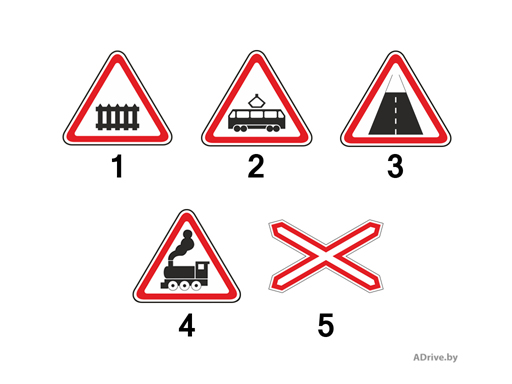 Тестовая задача №4Как перейти дорогу при отсутствии пешеходного перехода и светофора?Выберите правильный ответ из:1) Перехожу дорогу там, где мне надо;2) Перехожу на перекрёстке, не обращая внимания на движущийся транспорт3) Перехожу на перекрёстке, под прямым углом, убедившись в отсутствии движения автотранспорта;   Тестовая задача № 5      Как перейти дорогу на пешеходном переходе при красном свете   светофора?1)Стою в ожидании зелёного света светофора.
2) Перехожу с осторожностью, убедившись в отсутствии движущихся автомобилей
3) быстро пересекаю дорогу, умело лавируя между идущими машинами.
4) Перехожу на жёлтый свет светофора.Тестовая задача на английском № 1Тестовая задача на английском №2Тестовая задача на английском №3Первичная проверка усвоения материалаТестовое задание с взаимопроверкой. Варианты правильных ответов на слайде 12.По количеству правильных ответов поставьте оценку соседу.Посмотрим, как справились с заданием (студенты поднимают руки на озвучивание  соответствующей оценки).Элементы краш-теста: Из сегодняшнего занятия мы должны сделать главный вывод: ваша или чья-либо небрежность, лихость, неосторожность могут в несколько секунд привести к непоправимому: оборвать чью-то жизнь, ранить, покалечить… Разом могут рухнуть ваши планы, мечты, как лопнул этот шар с наклеенными пожеланиями. (Ассистент прокалывает воздушный шар)Демонстрируется конкурсный видеоролик: «Берегите себя и своих близких»6 . Рефлексия- Что заинтересовало вас сегодня на уроке более всего?- Как вы усвоили пройденный материал?- Какие были трудности? Удалось ли их преодолеть?- Помог ли сегодняшний урок лучше разобраться в вопросах темы?- Пригодятся ли вам знания, полученные сегодня на уроке?7.  Итоги урока. Оценки за урок8.  Домашнее задание: §14.1, 14.2, 14.3, Правил дорожного движения (Слайд 13).Ежедневно  мы видим сотни автомобилей, байков. И многие, особенно юноши, восхищаются красотой обводов той или иной марки , спорят о мощности двигателя, вспоминают страну-производителя. Да, мир авто-это своеобразный, по-своему красивый мир. Здесь есть своя эстетика- техническая. Но хотелось, чтобы вы постоянно помнили: авто и мототранспорт-это источник повышенной опасности. И только неукоснительное соблюдение правил дорожного движения, осторожность, воспитанная в себе и ставшая привычкой, взаимное уважение всех участников движения  помогут избежать дорожных неприятностей.Этап урокаЦельФормы и методыВремяОрганизационный моментНастроить на образовательную деятельностьРассказ3 мин.Мотивация и целеполаганиеСформулировать цели и задачи урокаРассказ. Демонстрация видеосюжета о ДТП в Спасске-Д. Записи в тетради.10 минАктуализация знанийОпределить уровень знаний по изучаемым вопросам, закрепить ихФронтальная беседа. Решение ситуационной задачи. Записи на доске и в тетради. 7 минИзучение нового материалаРассмотреть варианты опасных дорожных ситуаций, проанализировать причины их возникновения и правила поведения в них.Объяснение. Демонстрация видеосюжетов, слайдов. Самостоятельная работа с учебником, с правилами дорожного движения. Аналогия, сравнение, моделирование безопасного поведения на дорогах, «зебре». 40 минЗакрепление изученного материалаНаучиться находить оптимальные выходы из различных дорожных ситуаций .Абстрагирование, моделирование. Запись на доске и в тетради15 минПервичная проверка усвоения материалаПроверить степень усвоения изученного материала по темеТестирование. Блицопрос. Взаимоконтроль5 минРефлексияБеседа5 минДомашняя работаСообщение5 мин90 мин